Sunday 22nd February		Name …………………………………….Finish Date:  Saturday 28rd February		Class ………………………………………..		 Completed Bible Study = 15 points Handed in by the due date = 5 points		 Year 3 Bible study 1 - 2015The Gospel of Mark : Chapter 1 John the Baptist prepares the way for Jesus.□   Monday 23rd February: Read the following verses and answer the questions:“1 The beginning of the gospel of Jesus Christ, the Son of God.”“6 Now John was clothed with camel’s hair and with a leather belt around his waist, and he ate locusts and wild honey.”Underline or highlight the correct answer for each of the questions belowVerse 1 tells us that Jesus Christ is the Son of God. (True / False)John the Baptist was clothed with  Camel’s hair Oxen’s  hair Cattle’s hairRead  Mark Chapter : verse 1-8 to find the complete story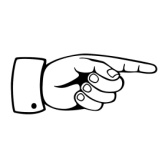 □   Tuesday 24th  February: Read the following verses and answer the questions: “9 It came to pass in those days that Jesus came from Nazareth of Galilee, and was baptized by John in the Jordan”“12 Immediately the Spirit drove Him into the wilderness. 13 And He was there in the wilderness forty days, tempted by Satan, and was with the wild beasts; and the angels ministered to Him.”Jesus came to John to be baptised in the Nile River (True / False)How many days was Jesus in the wilderness? 30  40   50Who looked after Jesus when he was in the wilderness?  His servants   the angels His disciplesRead Mark Chapter 1 verse 9-20 to find the complete story□   Wednesday 25th February Read Chapter 1 verse 15MEMORY VERSE:Copy and try your best to learn this verse by heart: (Mark 1:15). Hint: the writing is printed in red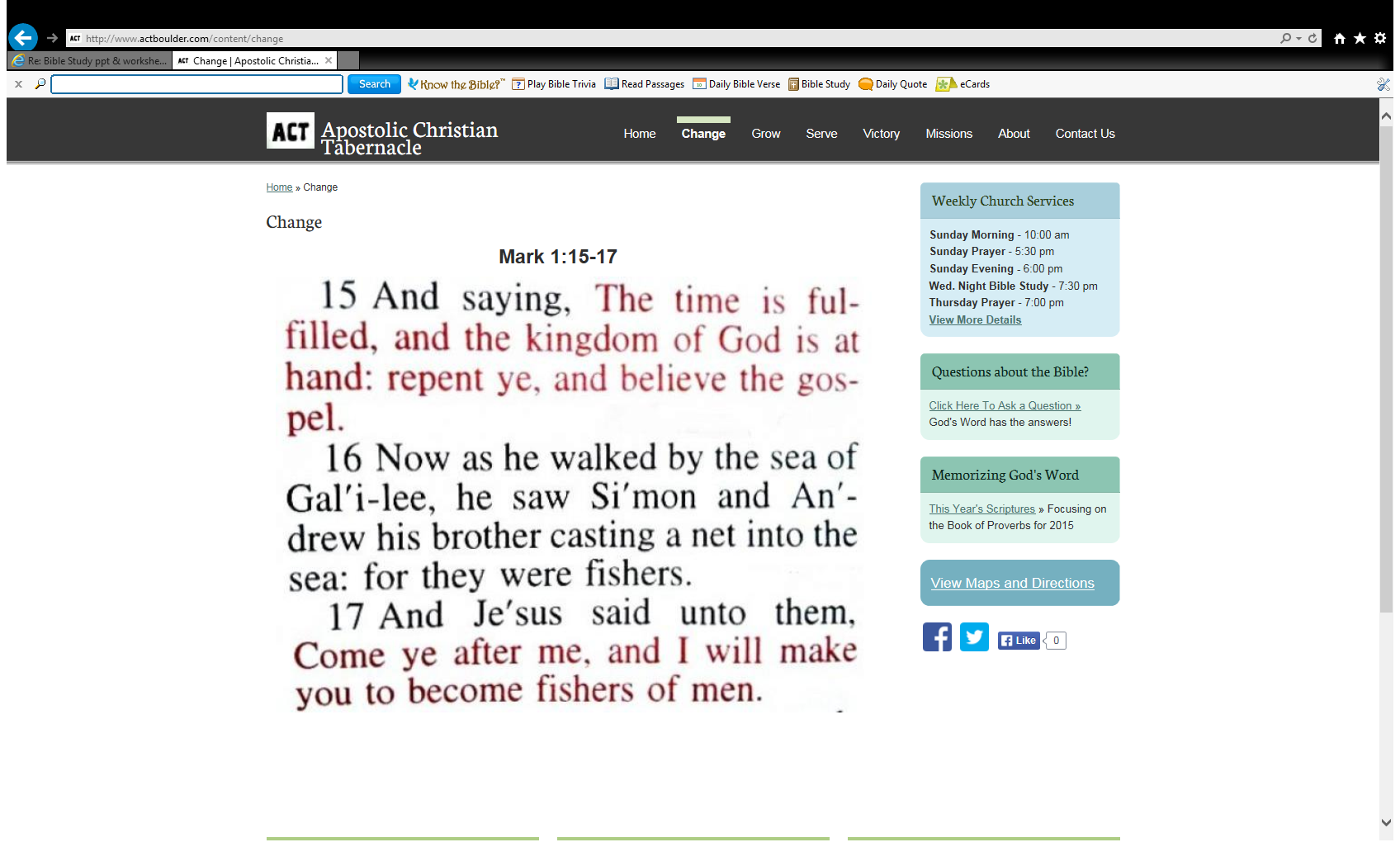 …………………………………………………………………………………………………□   Thursday 26th February: Read Chapter 1 verse 21-29Choose one verse you like from your reading and write it down.□   Friday 27th February: Read the following verses and answer the questions“30 But Simon’s wife’s mother lay sick with a fever, and they told Him about her at once. 31 So He came and took her by the hand and lifted her up, and immediately the fever left her. And she served them”To “heal” means to make someone feel  better   worse Who did Jesus heal?  Simon’s mother   Simon’s wife   Simon’s wife’s mother (mother in law)Read  Mark Chapter 1 verse 30-42 to find the complete story□   Saturday  28th  February Read Chapter 1 verse 35-3935 Very early in the morning, while it was still dark, Jesus got up, left the house and went off to a solitary place, where he prayed. 36 Simon and his companions went to look for him, 37 and when they found him, they exclaimed: “Everyone is looking for you!”38 Jesus replied, “Let us go somewhere else—to the nearby villages—so I can preach there also. That is why I have come.” 39 So he traveled throughout Galilee, preaching in their synagogues and driving out demons.Very early in the morning Jesus went to a solitary place. What does solitary mean? Somewhere where Jesus would be alone. Somewhere Jesus would be with a lot of people.Why did Jesus go to a solitary place? To pray To sleepAfter completing your Bible Study worksheet, you can either send it by email to your class email address or print and hand it to your Sunday school teacher next Sunday.If you want to send your Bible study worksheet by email, please select your class email address below:Year 3A: stbishoy3a@gmail.com Uncle EmilYear 3B: stshenouda3b@gmail.com Uncle Victor